ДОКЛАДо состоянии и развитии конкурентной среды на рыках товаров, работ и услуг Светлоярского муниципального районаВолгоградской области за 2018 годВведениеЗадача развития конкуренции во всех регионах Российской Федерации поставлена Правительством Российской Федерации. В целях обеспечения единых подходов к решению этой задачи распоряжением Правительства Российской Федерации от 05.09.2015 №1738-р утвержден Стандарт развития конкуренции в субъектах Российской Федерации (далее – Стандарт развития конкуренции).Доклад «Состояние и развитие конкурентной среды на рынках товаров и услуг Светлоярского муниципального района Волгоградской области» (далее – Доклад) подготовлен во исполнение Стандарта развития конкуренции, в соответствии с дополнительным соглашением от 21.05.2018 №2 к соглашению от 21.08.2015 № 32 между Комитетом экономики Волгоградской области и администрацией Светлоярского муниципального района Волгоградской области по внедрению на территории Светлоярского муниципального района Волгоградской области в 2017 г. стандарта развития конкуренции в субъектах Российской Федерации.Уполномоченным органом по рассмотрению вопросов содействия развитию конкуренции является отдел экономики, развития предпринимательства и защиты прав потребителей администрации Светлоярского муниципального района Волгоградской области.Основной целью развития конкуренции в районе является создание условий для успешного осуществления хозяйствующими субъектами предпринимательской деятельности на рынках товаров и услуг района,  формирования конкурентной среды на рынках товаров и услуг   Светлоярского муниципального района.Конкурентную среду в Светлоярском муниципальном районе формирует совокупность факторов, определяющих возможность хозяйствующих субъектов осуществлять успешную предпринимательскую деятельность. Состояние конкурентной среды значительно различается по секторам экономики и рынкам товаров и услуг. Это связано с условиями их функционирования и уровнем развития, ценовой политикой хозяйствующих субъектов и множеством других факторов.Раздел 1. Решение высшего должностного лица субъекта Российской Федерации о внедрении Стандарта развития конкуренции в субъектах Российской Федерации.В соответствии с поручением первого заместителя председателя Правительства Российской Федерации И.И. Шувалова от 02 апреля 2014 № ИШ-П13-2189 в ряде регионов Российской Федерации проводилась пилотная апробация Стандарта развития конкуренции. Волгоградская область в числе 6 регионов Российской Федерации (республика Татарстан, Хабаровский край, Ульяновская, Нижегородская области, г. Санкт-Петербург) в апреле 2014 года приступила к выполнению мероприятий по внедрению Стандарта развития конкуренции.Работа по внедрению на территории Светлоярского муниципального района Волгоградской области Стандарта начата во исполнение Соглашения от 21.08.2015 № 32 между комитетом экономики Волгоградской области и администрацией Светлоярского муниципального района Волгоградской области по внедрению на территории Светлоярского муниципального района Волгоградской области в 2015-2016 гг. (с дополнительным соглашением от 21.05.2018 №2018 к соглашению от 21.08.2015 № 32 по внедрению на территории Светлоярского муниципального района Волгоградской области в 2017 г.) стандарта развития конкуренции в субъектах Российской Федерации.В соответствии с данным документом постановлением главы Светлоярского муниципального района Волгоградской области от 23.09.2016 № 1405 определен уполномоченный орган по рассмотрению вопросов содействия развитию конкуренции на территории Светлоярского муниципального района.Раздел 2. Доклад о состоянии и развитии конкурентной среды на рынках товаров, работ и услуг субъекта Российской Федерации.Конкурентные преимущества.Светлоярский район расположен на юго-востоке Волгоградской области и непосредственно граничит с г.Волгоградом,  с Астраханской областью и республикой Калмыкия.Непосредственная близость с г.Волгоградом дает следующие преимущества:- близость ресурсной базы для снабжения производства всем необходимым (сырье, оборудование, информационные технологии и т.п.);- доступность достаточного количества квалифицированной рабочей силы из г.Волгограда, а также возможность получения жителями Светлоярского района профильного образования и повышения профессиональной квалификации в учебных заведениях Волгограда.  В том числе доступность опытных специалистов, работающих на крупных предприятиях южной промзоны г.Волгограда;- доступность полного спектра элементов транспортно-логистической инфраструктуры (офисы, склады, ж/д станции, автотранспорт, аэропорт, водный транспорт и т.п.);- город-миллионник – потенциально огромный рынок сбыта продукции;- широкие возможности построения деятельности, ориентированной на кооперацию с хозяйствующими субъектами любой отраслевой принадлежности;Расстояние до г. Астрахани составляет 400 км. Соседство с данным регионом представляет интерес, прежде всего, возможностью доступа (помимо всех прочих) к рынкам сбыта стран Прикаспийского региона через Астраханский портовый комплекс.Соседство с республикой Калмыкия дает широкие возможности для сотрудничества главным образом в аграрном секторе. Хозяйствующие субъекты данной республики представляют собой как поставщика качественной экологически чистой продукции сельскохозяйственного производства, так и значительный рынок сбыта сельхозтехники и оборудования.Результаты опросов хозяйствующих субъектов и потребителей.В целях оценки состоянии и развитии конкурентной среды на рынках товаров, работ и услуг Светлоярского муниципального района Волгоградской области, определения перечня приоритетных и социально значимых рынков, нуждающихся в развитии конкуренции, и выработки мероприятий по развитию конкуренции, администрацией Светлоярского муниципального района Волгоградской области проведен мониторинг состояния и развития конкурентной среды на рынках товаров, работ и услуг.В социологической части мониторинга состояния и развития конкурентной среды в Светлоярском муниципальном районе Волгоградской области проведен опрос представителей бизнес-сообщества и жителей муниципального района с помощью анкет, разработанных Аналитическим Центром при Правительстве Российской Федерации.Анкетирование проведено во всех 10 поселениях Светлоярского муниципального района Волгоградской области, с общей выборкой в 66 респондентов (31 респондентов - потребители товаров и услуг, из них: 52% - работающие, 32% - пенсионеры, 10% - обучающиеся/студенты, 6%-безработные, 35 респондент -  субъекты предпринимательской деятельности, из них: 83% - микро бизнес, 17% - малый и средний бизнес).Анкеты представителей бизнес-сообщества и жителей Светлоярского муниципального района направлены в Комитет экономической политики и развития Волгоградской области.Характеристика текущего состояния конкуренции на рынках.Одним из основных показателей, отражающих состояние конкурентной среды, является динамика числа зарегистрированных в регионе организаций.По состоянию на 01 октября 2018 года по Светлоярскому муниципальному району число организаций, филиалов и других обособленных подразделений, учтенных в Статистическом регистре хозяйствующих субъектов, составило 483 единицы и по сравнению с соответствующим периодом прошлого года уменьшилось на 28 единиц (на 5,5%).Наибольшее число юридических лиц, учтенных в Статистическом регистре, относится к следующим видам деятельности: торговля оптовая и розничная; ремонт автотранспортных средств и мотоциклов; деятельность по операциям с недвижимым имуществом; образование; строительство; предоставление прочих видов услуг.Преобладающей формой собственности зарегистрированных организаций является частная, её доля составляет 59,8% от общего числа организаций; на долю государственной и муниципальной собственности приходится 24,0%.Коммерческие корпоративные и унитарные организации составляют 54,2% в общем количестве хозяйствующих субъектов, некоммерческие корпоративные и унитарные – 42,9%.Число индивидуальных предпринимателей составило 892 единицы и по сравнению с аналогичным периодом прошлого  года увеличилось на 5,6 %.. Таблица 1Распределение  организаций по видам экономической деятельности(на 01 октября, единиц)Таблица 2Распределение хозяйствующих субъектовпо организационно-правовым формамна 01 октября единицЧисло индивидуальных предпринимателей составило 892 единицы и увеличилось по сравнению с таким же периодом прошлого года на 47 единиц (на 5,6%).Таблица 3Распределение индивидуальных предпринимателейпо видам экономической деятельностина 01 октябряединицПродолжение табл. 10В январе-сентябре 2018 г. оборот организаций Светлоярского муниципального района составил в действующих ценах 11 730,9 млн. рублей, или 153,6% к соответствующему периоду 2017 г., объем отгруженных товаров собственного производства, выполненных работ и услуг собственными силами - соответственно 10 522,3 млн. рублей, или 160,8%.Промышленное производство.К промышленному производству на территории  Светлоярского муниципального района относятся следующие виды деятельности: обрабатывающие производства;обеспечение электрической энергией, газом и паром; кондиционирование воздуха;водоснабжение; водоотведение, организация сбора и утилизации отходов, деятельность по ликвидации загрязнений.Промышленность Светлоярского муниципального района представлена предприятиями обрабатывающей отрасли, производства и распределения электроэнергии, газа и воды. Темпы роста (снижения) объема отгруженных товаров собственного производства, выполненных работ и услуг собственными силами по видам экономической деятельности организаций Светлоярского муниципального района (%).К наиболее крупным промышленным организациям района  по объемам производства  относятся:ООО «Зиракс» - производство противогололедного материала, хлористого кальция, кислоты соляной, известкового молока, ООО «МагМайн» - добыча рассола подземного, бишофита раствора технического;   ООО «ЭкоТон» - первичная переработка нефти, ООО «Осока-Лик» (холодное водоснабжение и водоотведение).На территории района действуют такие промышленные предприятия, как ОАО «Биотех» - производство кирпича, кровли, окон и дверей из ПВХ; ООО «ВПО «Волгохимнефть – производство смазочно-охлаждающих жидкостей, гидравлических, прокатных, штамповочных и моторных масел, консервационных материалов для предприятий самых различных отраслей промышленности;. Разработку карьеров и добычу природного и сухого песка в районе осуществляет ПАО «Чапурниковские формопески»; В  2018 году на территории Светлоярского муниципального района на стадии реализации находятся 13 инвестиционных проектов, среди которых такие крупные проекты как строительство мусороперерабатывающего комплекса по обработке и утилизации отходов, строительство межмуниципального полигона ТБО. Сумма инвестиций составит 539,56  млн. рублей.Таблица 4Темпы роста (снижения) объема отгруженных товаров собственного производства, выполненных работ и услуг собственными силами по видам экономической деятельности организаций Светлоярского муниципального района(%)Потребительский рынок.За январь-сентябрь 2018 года оборот розничной торговли организаций Светлоярского муниципального района сложился в объеме 1 059,2 млн. рублей (119,0% к январю-сентябрю 2017 года), оборот общественного питания к соответствующему периоду прошлого года увеличился на 45,7%. В расчете на душу населения оборот розничной торговли составил 29,1 тыс. рублей.Таблица 5Оборот розничной торговли Пищевых продуктов, включая напитки, и табачных изделий в январе-сентябре 2018 г.  реализовано на 532,8 млн. рублей (107,3% к январю-сентябрю 2017 г.), непродовольственных товаров - на 526,4 млн. рублей (134,0%). В 1 полугодии 2018 года населению района организациями, не относящимися к субъектам малого предпринимательства, оказано платных услуг на сумму 54,4 млн. руб. Наибольшая доля в объеме платных услуг приходится на коммунальные услуги (89,9%).Объем платных услуг на душу населения составил 1,4 тыс. руб.За 9 месяцев 2018 года за защитой своих прав обратились 270 жителей  района, из них: 73 человека с  заявлениями на нарушения их прав как потребителей, 197 человек с устными обращениями.Все заявления потребителей рассмотрены, к виновным лицам предъявлено 29 претензий с требованиями устранения допущенных нарушений действующего законодательства в добровольном порядке, по 4 обращениям поданы иски в суд.           В досудебном порядке рассмотрено 29 обращений, в результате рассмотрения обращений в досудебном порядке потребителям возмещен материальный ущерб на сумму 103 410 рублей.По решениям суда общая сумма взыскания в пользу потребителей составила 311 364  рубля, в том числе:материального ущерба в размере  126 420  руб.;морального ущерба в размере  21 000 руб.;взыскано неустойки в размере 60 190 руб.За неисполнение законных требований законодательства о защите прав потребителей в добровольном порядке в пользу потребителей взыскано штрафов на сумму 103 700  руб.По структуре наибольший удельный вес нарушений прав потребителей приходится на  сферу торговли (45%) и на сферу предоставления коммунальных услуг (37 %), на сферу оказания бытовых и прочих услуг приходится 7 % жалоб.По итогам проделанной работы многие жители района получили практическую помощь в решении возникших проблем. Своевременно устранены имевшие место нарушения на потребительском рынке.Рынок услуг жилищно-коммунального хозяйства.Во исполнение приказа комитета жилищно-коммунального хозяйства Волгоградской области от 19.02.2015 № 33-ОД «Об образовании общественных советов по вопросам жилищно-коммунального хозяйства при главах муниципальных образований (главах администраций муниципальных образований) муниципальных районов и городских округов волгоградской области» постановлением администрации Светлоярского муниципального района, от 18.09.2015 № 1272/1 образован общественный совет по вопросам жилищно-коммунального хозяйства при главе Светлоярского муниципального района.Одновременно на территории Светлоярского муниципального районах при главах 7 из 9 сельских поселений созданы общественные советы по вопросам жилищно-коммунального хозяйства, деятельность которых направлена на решение проблем в сфере жилищно-коммунального комплекса с учетом общественного мнения.С целью анализа общественного мнения по проблемам в сфере жилищно- коммунального хозяйства проведен мониторинг потребительского рейтинга управляющих компаний, по итогам работы за 2018 год сформирован рейтинг управляющих компаний. В данном опросе участвуют советы многоквартирных домов.За 9 месяцев 2018 года было проведено 24 заседаний, собраний и иных форм мероприятий общественных советов по вопросам жилищно-коммунального хозяйства на территории Светлоярского муниципального района.На заседаниях общественных советов рассмотрены следующие вопросы:-	 об обеспечении населения качественными коммунальными услугами (питьевой водой, отоплением, электроэнергией);-	 превышение предельных индексов роста тарифов на коммунальные услуги;-	 о подготовке тепловых сетей и систем отопления многоквартирных домов к отопительному сезону 2018-2019 гг.;-	 организация и вывоз твердых коммунальных отходов;-	 о соблюдение правил пожарной безопасности в связи с введением особого противопожарного режима на территории Волгоградской области;" - по вопросам управления МКД, содержания, проведения капремонта общего имущества в МКД;-	 о погашении задолженности по услугам жилищно-коммунального хозяйства, об оплате взносов за капитальный ремонт многоквартирных домов;-	 о заключении договоров по техническому обслуживанию внутридомового газового оборудования жильцами многоквартирных домов;-	 о мерах по обеспечению безопасности при использовании и содержании внутридомового и внутриквартирного газового оборудования;-	 об организации работы по благоустройству территории поселений и т.д. В 2018 году выявлены основные проблемные вопросы в сфере жилищно-коммунального хозяйства:-	 рост тарифов на коммунальные услуги;-	 слабое развитие конкуренции на рынке управляющих организаций, низкое качество услуг, предоставляемых управляющими организациями населению;-	 пассивностью и низкой правовой грамотностью собственников помещений многоквартирных домов..Рынок жилищного строительства.За январь-сентябрь 2018 г. в районе построены жилые дома общей площадью 9,1 тыс. квадратных метров, что на 23,2% меньше, чем за январь-сентябрь 2017 г.Ввод в действие жилых домовв январе-сентябре 2018 г.(кв.м. общей площади)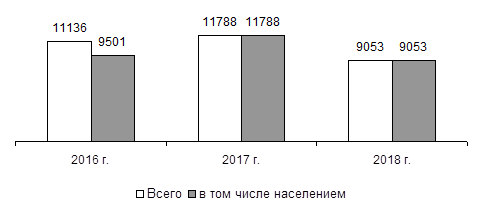 Объем работ, выполненных средними и крупными организациями района по виду деятельности «Строительство», за январь-сентябрь 2018 года в 189,5 раза превысил уровень января-сентября 2017 года. Администрацией Светлоярского муниципального района за 9 месяцев 2018 года текущего года выдано 162 разрешения на строительство и реконструкцию объектов капитального строительства, в том числе:По итогам текущего года выдано 10 разрешений на ввод объектов в эксплуатацию.     За 9 месяцев 2018 года в Светлоярском муниципальном районе реализованы программы благоустройства парковых зон в поселениях района:-	Благоустройство парка «Олимпийский» в с. Большие Чапурники Светлоярского района Волгоградской области. Объем вложений по проекту: на общую сумму 3813,1 тыс.  руб., из них 3 000,0 тыс. руб. – из средств областного бюджета, 813,1 тыс. руб. - из средств местного бюджета. Все работы выполнены, открытие состоялось 7 октября 2018 года.-	Благоустройство парка «Радужный» в с.Червленое Светлоярского района Волгоградской области. Объем вложений по проекту: на общую сумму 3200 тыс.  руб., из них 3 000 тыс. руб. – из средств областного бюджета, 200 тыс. руб. из средств местного бюджета. Все работы выполнены, открытие состоялось 29 сентября 2018 года.-	Благоустройство парка «Матери и ребенка» в п. Привольный, Светлоярского района, Волгоградской области. Объем вложений по проекту: на общую сумму 3157,9 тыс.  руб., из них 3 000,0 тыс. руб.– из средств областного бюджета, 157,9 тыс. руб. из средств местного бюджета. Все работы выполнены, открытие состоялось 14 октября 2018 года.-	 Благоустройство парка «Поколений» в с. Дубовый Овраг Светлоярского района Волгоградской области. Объем вложений по проекту: на общую сумму 3300 тыс.  руб., из них 3 000,0 тыс. руб. – из средств областного бюджета, 300 тыс. руб. из средств местного бюджета. Все работы выполнены, открытие состоялось 28 октября 2018 года.  В Светлоярском городском поселении в 2018 году произведена реконструкция кинотеатра «Маяк» с размещением в нем отдела ЗАГС. Общий объем выполненных работ составил 20,8 млн. руб. Открытие состоялось 22 сентября 2018 года. Также выполнено мощение в сквере «Светлячок» и у символа «Светлоярский перекресток цивилизаций».Рынок сельскохозяйственного производства.Важнейшей задачей в области сельского хозяйства остается ускорение темпов роста объемов производства конкурентоспособной  сельскохозяйственной продукции на основе повышения эффективности использования ресурсного  и материально – технического  потенциалов, что невозможно без устойчивого финансового состояния сельхозпроизводителей района.В состав агропромышленного комплекса муниципального района входят 15 сельскохозяйственных организаций и 60 крестьянско -фермерских хозяйств..Из общей площади земли муниципального района в 330,5 тыс. га, сельскохозяйственные угодья составляют 257,1 тыс. га, в том числе 148,0 тыс. га пашни. В обработке на сегодняшний день находится 82,2 тыс. га. За январь-сентябрь 2018 г. организациями сельского хозяйства, не относящимися к субъектам малого предпринимательства, Светлоярского муниципального района отгружено товаров собственного производства, выполнено работ и услуг собственными силами на сумму 980,6 млн. рублей в фактически действовавших ценах (71,3% к соответствующему периоду прошлого года).В 2018 году на территории района посеяно 51 000 га сельскохозяйственных культур. В результате опасного погодного явления – почвенной засухи в комплексе с суховеями погибло 20 770 га сельскохозяйственных культур. В 2018 году с сохранившихся 27 907 га собрано 32 320 тонн зерна. При этом  урожайность  составила 11,6 ц/га. Всего собрано 35 850 тонн овощей, 1048 тонн картофеля, 973 тонн бахчевых.                   Рынок пищевой и перерабатывающей промышленности.От стабильной работы организаций пищевой и перерабатывающей промышленности напрямую зависит благосостояние населения, его продовольственное обеспечение и, что также очень важно, продовольственная безопасность.Основными видами промышленности на территории муниципального района являются: производство хлеба и хлебобулочных изделий, производство и переработка коровьего и козьего молока, рыбной продукции, мяса птицы.Поголовье  КРС и  птицы в сельскохозяйственных организациях на  01 октября 2018 года составляет: КРС - 1553 голов (85,4 % к 01.10.2017), в т.ч. коровы – 628 гол. (81,8 % к 01.10.2017); свиньи - 27 гол. (100% к 01.10.2017 %), овцы – 2455 гол. (119,8%), птица – 80,6 % к 01.10.2017 года. В хозяйствах всех категорий района, по расчетам, за январь-сентябрь текущего года производство скота и птицы на убой в живом весе составило 78,9% к аналогичному периоду прошлого года. Надоено 10 167 тонн молока (97,2%), собрано 10 093 тыс. штук яиц (93,1%).В 2018 году было получено 4 гранта на развитие начинающих фермеров, 3 гранта на покупку крупного рогатого скота (далее-КРС) мясного направления и 1 грант на покупку КРС молочного направления Рынок услуг перевозок пассажиров наземным транспортом.По своему географическому положению район является транзитным. Его территорию пересекают три автомобильные дороги - федерального и областного значения (протяженность автомобильных дорог составляет 352,5 км, из них 237,2 км с твердым покрытием), две железнодорожные магистрали республиканского значения (общая протяженность железных дорог внутри района – 80 км), соединяющие северные и южные территории России. Основным специализированным автотранспортным предприятием, осуществляющим пассажирские перевозки, является ГУП «Автоколонна 1208». Автоколонна осуществляет регулярные перевозки пассажиров автобусным транспортом по 13 маршрутам пригородного сообщения. Также перевозку пассажиров и багажа на территории муниципального района осуществляют 3 субъекта малого предпринимательства.Автотранспортные услуги населению административных центров поселений по сообщению с административным центром муниципального района  обеспечено ежедневно через г. Волгоград.Внутримуниципальные маршруты, используемые для регулярной перевозки пассажиров и багажа на территории Светлоярского муниципального района, отсутствуют, также в собственности муниципального района отсутствуют объекты транспортной инфраструктуры.В целях снижения смертности населения от дорожно-транспортных происшествий администрацией Светлоярского муниципального района разработана и утверждена муниципальная программа «Повышение безопасности дорожного движения в Светлоярском муниципальном районе Волгоградской области на 2017 – 2019 годы» (далее – Программа). Общий объем финансирования программы составляет 153 тыс. рублей. Для предупреждения детского дорожно-транспортного травматизма на территории Светлоярского муниципального района в образовательных учреждениях разработаны и ежегодно обновляются Паспорта безопасности транспортного средства, используемого для перевозки детей (автобуса). Все 12 школьных автобусов обеспечены тахографами, системой ГЛОНАСС.Целевые показатели, достижение которых предусматривается на рынке услуг перевозок пассажиров наземным транспортом в 2018 г. достигли следующих значений:- Доля поселений муниципального района, население которых обеспечено автотранспортными услугами по сообщению с административным центром муниципального района не менее трех раз в неделю, от общего количества поселений муниципального района, составляет 100 %;- Доля протяженности автомобильных дорог общего пользования местного значения, не отвечающих нормативным требованиям, в общей протяженности автомобильных дорог общего пользования местного значения, составляет 42 %.- Доля населения, проживающего в населенных пунктах, не имеющих регулярного автобусного и (или) железнодорожного сообщения с административным центром муниципального района, в общей численности населения муниципального района, составляет 0 %.В соответствии с Федеральным законом от 13.07.2015 № 220-ФЗ «Об организации регулярных перевозок пассажиров и багажа автомобильным транспортом и городским наземным электрическим транспортом в Российской Федерации и о внесении изменений в отдельные законодательные акты Российской Федерации» на органы государственной власти субъекта Российской Федерации возложены полномочия по организации регулярных перевозок пассажиров, в рамках исполнения указанных полномочий и в целях удовлетворения потребностей населения в услугах пассажирского автомобильного транспорта, отвечающих требованиям безопасности, обеспечения их доступности для населения и равенства условий участия юридических лиц и индивидуальныхпредпринимателей в сфере предоставления услуг пассажирского автомобильного транспорта.Реализация требований Федерального закона от 13.07.2015 № 220-ФЗ и Закона Волгоградской области от 29 декабря 2015 № 230-ОД «Об отдельных вопросах организации регулярных перевозок по межмуниципальным и муниципальным маршрутам регулярных перевозок пассажиров и багажа автомобильным и городским электрическим транспортом в Волгоградской области» будет способствовать созданию условий для развития добросовестной конкуренции.Рынок услуг детского отдыха и оздоровления.Администрацией Светлоярского муниципального района  проводится работа по организации оздоровительных лагерей с дневным пребыванием детей.  В 2018 году в санаторные оздоровительные лагеря Волгоградской области круглогодичного  действия   направлено  9 детей. Общее    количество   детей, отдохнувших   в   ДОЛ   «Чайка»  - 980 человек и  190 человек в палаточных лагерях, из них: 204  человека  - дети льготной категории (из    малообеспеченных   семей,  дети, находящиеся под опекой, а также дети, состоящие на различного вида учетах).На организацию летнего отдыха детей из малообеспеченных семей и других льготных категорий в 2018 году из бюджетных средств выделено 225 тыс. руб.  для  14-ти  ребят  льготной  категории  и  55  путевок  за  счет  средств  областного  бюджета  для  детей  данной  категории.	Организация временного трудоустройства несовершеннолетних в возрасте  от 14 до 16 лет в 2018 году проводилась в плановом режиме.   158 подростков решило трудоустроиться. Общая сумма средств на трудоустройство в 2018 году составила  582 тыс. рублей	Рынок услуг в сфере въездного туризма.На  территории  района  расположены  43  памятника  архитектуры  и  культуры,  14  церквей,  храмов  и  приходов, 3  озера,6  рек.В настоящее время Свидетельства о присвоении категории объекту туристской индустрии имеют:  гостиница  «Излучина», гостиница «РоялКастл», придорожная  гостиница  «Джек - Воробей»,  гостиница «Персона+». Общий номерной фонд койко-мест  данных объектов составил  56 единиц.В числе имеющегося потенциала района на сегодняшний день:	6 шлюзов  Волго-Донского  судоходного  канала; 	оросительная  система  с  водозабором  из р.Волга,  по  которой  подается   вода в степи Калмыкии  и  Астраханской  области;  	43  памятника  архитектуры  и  культуры,  14  церквей,  храмов  и  приходов, 3  озера,   6  рек.  Круглогодично на территории Светлоярского района на берегу р.Волга   работают базы  отдыха в  р.п.Светлый Яр «Усадьба  Лесхоза», в с. Райгород «Рай-Город», сезонно принимают посетителей туристическая база «Причал» и туристическая база «Березовые дали» (Кировское сельское поселение).  В настоящее время на территории района действуют 2 туристических маршрута «Перекресток цивилизаций» и «Край мужества и отваги».   Реестр турмаршрутов МКУК «Районный историко-краеведческий  музей»:В 2015 году  разработан  бренд Светлоярского муниципального района «Светлоярский район – перекресток цивилизаций». Символом выбран  цветок – Лотос. Постановлением администрации Светлоярского муниципального района утвержден план мероприятий («дорожная карта») «Развитие территории Светлоярского муниципального района Волгоградской области, путем создания и продвижения бренда «Светлоярский район  –    перекресток  цивилизаций».  . В 2017 году открыт памятный знак-символ «Светлоярский  район – перекресток цивилизаций»,   где сходились Великий Шелковый и Волжский пути.С каждым годом маршрут становится все более популярным среди жителей нашего района и г. Волгограда. С 2014 года на территории района действует культурно-познавательный туристический маршрут «Перекресток цивилизаций». Объектами показа маршрута стали:  мечеть в селе  Малые Чапурники, которой более 250 лет,  культурно-этнографический татарский центр «Туган Як», единственная в Волгоградской области Буддистская Ступа Просветления в селе Солянка и уникальный памятник  Усадьба князей Тундутовый конца XIX века. Тундутовская балка,  где произрастают реликтовые растения, занесенные в Красную книгу,  Храм Никиты Великомученика в с. Дубовый Овраг,  который стал свидетелем многих событий, связанных с историей нашей страны: революцией 1917, годы Великой Отечественной войны.  Туристический маршрут «Перекресток цивилизаций» стал частью большого туристического маршрута «Дорогами мировых религий», разработанного ГКУ «Агентство по развитию туризма  Волгоградской области».  Большое значение для развития туристской индустрии имеет также и система общественного питания. Число ресторанов, кафе, закусочных на  территории  Светлоярского  муниципального  района постоянно растет, осуществляется также реконструкция объектов питания, совершенствуется придорожный сервис. Объекты  туризма  Светлоярского  муниципального  района  представляют:  МБУК «Историко-краеведческий  музей  Светлоярского  муниципального  района»,  памятник  военной  истории  «Минометная  установка  «Катюша»,  памятник  истории  и  культуры  - храм  святого  Никиты  Великомученика  (1903  г. постройки),  мусульманская  религиозная  мечеть, Буддийская ступа, знак «Перекресток цивилизаций».На территории  Светлоярского  района расположены  природные туристические   объекты: усадьба  князей Тундутовых, особо  охраняемая  территория  Тингутинская  лесная  дача,  лиман  большой  Ильмень,  озеро  Цаца. На территории  Приволжского  сельского  поселения  расположены два больших водоема – искусственные пруды, площадью 250 га, емкостью 10 млн. куб.м.На территории района организована работа следующих туристических маршрутов: «Перекресток цивилизаций», «Край мужества и отваги», «Как   создавалась   история», «Тур выходного дня» - посещения питомника собак породы «Хаски», прогулки с Хаски.Светлоярский Историко-краеведческий музей  организует  выезды  с  экскурсией  в музей – заповедник  «Старая Сарепта», разработан проект «История  дома купца Рудакова», интерактивная  игра «В поисках затерянного амулета Татьяны». Разработан проект «Рыбацкая деревня».В  2018  году финансированием  муниципальной  программы  «Развитие  туризма  на  территории  Светлоярского  муниципального  района Волгоградской  области  на  2017-2019 гг.» предусмотрено  100 тыс. руб. На  данном  этапе  реализовано  50 тыс. руб. на приобретение  полиграфической и  сувенирной   продукции   в  рамках  30-летия  областного  фольклорно-этнографического  татарского  праздника «Сабантуй». В  течение  2018 года   организовано  8  туристических  выездов  с  охватом  243  челРазвитие туризма в Светлоярском районе, как альтернативного вида деятельности, наряду с другими отраслями производства, является одним из условий экономического роста муниципального района.Рынок услуг в сфере культуры.Общее количество учреждений культуры в Светлоярском  муниципальном  районе составляет  37  единиц,  из которых 18 учреждений клубного типа,  1 музей и 17 библиотек,  МКУ ДО «Светлоярская  ШИ». Общее  количество   работающих  в учреждениях культуры района  составляет  137  человека.           В соответствии с действующими нормативами уровень фактической обеспеченности населения района культурно-досуговыми учреждениями составляет  100%.           Всего в районе  действуют 229 клубных формирований, в которых занимаются около 3 303  участников. В культурно-досуговых учреждениях 10 самодеятельных творческих коллективов имеют почетное звание «народный»  и  «образцовый».           На  территории Светлоярского  муниципального района успешно осуществляет  свою деятельность культурно-этнографический  татарский  центр  «Туган  Як»  в  с. Малые  Чапурники.           Учреждения дополнительного образования детей представлены детской музыкальной школой с количеством учащихся в 315 человек и педагогическим коллективом из 28 человек.            Учреждения культуры являются одной из основных форм информационного обеспечения общества. Собранные и сохраняемые ими фонды и коллекции представляют собой часть культурного наследия и информационного ресурса района.           Наиболее значимые мероприятия, которые прошли на территории Светлоярского муниципального района в 2017 г.:Торжественное мероприятие, посвященное  Дню  Победы 1945г.;Митинги, посвященные началу контрнаступления советских войск  под  Сталинградом (19ноября), Победе советских войск под Сталинградом (2 февраля),  началу Великой Отечественной войны (22 июня);День Светлоярского муниципального района и Светлоярского городского  поселения;Открытие универсальной спортивной площадки в поселке Приволжский;  День семьи, любви и верности;Областной фольклорно-этнографический  татарский праздник «Сабантуй»;Народные гуляния «Масленица»;Народные гуляния «Покровские перезвоны»;Перезахоронение советских воинов, погибших в годы ВОВ в поселке Привольный;Районный фестиваль «Ярмарка затей»;Сельские спортивные игры;Праздник для детей с ограниченными возможностями «Спорт для всех»;Фольклорно-этнографический калмыцкий «Праздник тюльпанов» в поселке Северный;Районная эстафета ГТО;Областной фестиваль восточных единоборств; Районный слет молодых семей;Православный пасхальный фестиваль;Этап областной эстафеты культуры, посвященный 75-й годовщине Победы советских войск под Сталинградом;Реализация социального инновационного проекта «Дорогою добра» для детей-инвалидов и детей с ОВЗ» и многие другие, всего 38 мероприятийВ районе эффективно функционируют 9 специализированных учреждений социальной и досуговой помощи детям, подросткам и молодежи: МКУ «Молодежный центр «Электроник», «Центр Престиж» Червленовского сельского поселения, МКУ СКДЦСМ «Вдохновение» Наримановского сельского поселения, МКУ СКДЦСМ «Мечта» Кировского сельского поселения, МКУ «Центр Виктория» Цацинского сельского поселения, МКУК Привольненского сельского поселения, МКУК Райгородского сельского поселения, МКУК ДК Дубовоовражного сельского поселения, МКУК «КДО Приволжского сельского поселения».Численность молодежи в Светлоярском  районе составляет 7877 человек в возрасте от 14 до 30 лет, что составляет  21,4  % от общего числа жителей района.Число  молодежных  формирований  по  Светлоярскому  муниципальному  району  составляет 52  единицы,  которые  посещают  1462  чел. В 2018  году  количество  проведенных  молодежных  мероприятий  составило 446  мероприятия;  количество   человек,  посетивших   молодежные  мероприятия,  составило 42 тыс. человек.В рамках реализации долгосрочной областной целевой  подпрограммы «Молодой семье – доступное жилье» на 2015-2020 годы в 2018 году выдано  14 свидетельств, обеспечено денежными средствами  14  свидетельств (на общую  сумму  7,147 млн. рублей).Раздел 3. Сведения о реализации составляющих стандарта развития конкуренции в субъекте Российской Федерации.3.1. Сведения о заключенных соглашениях (меморандумах) по внедрению Стандарта между органами исполнительной власти субъекта Российской Федерации и органами местного самоуправления (далее – соглашения).21.05.2018 заключено дополнительное соглашение №2 к соглашению от 21.08.2015 № 32 между комитетом экономики Волгоградской области и администрацией Светлоярского муниципального района Волгоградской области по внедрению на территории Светлоярского муниципального района Волгоградской области в 2017 г. 3.2. Определение уполномоченного органа по рассмотрению вопросов содействия конкуренции на территории Светлоярского муниципального района Волгоградской области.Постановлением администрации Светлоярского муниципального района Волгоградской области от 23.09.2016 № 1405 определен уполномоченный орган по рассмотрению вопросов содействия развитию конкуренции на территории Светлоярского муниципального района.3.2.1. Сведения о проведенных в отчетном периоде (году) обучающих мероприятиях и тренингах для органов местного самоуправления по вопросам содействия развитию конкуренции.Постановлением администрации Светлоярского муниципального района Волгоградской области от 13.10.2015 № 1413 создан Координационный совет при администрации Светлоярского муниципального района по развитию малого и среднего предпринимательства и развитию конкуренции (далее – Координационный совет).Основными направлениями деятельности Координационного совета является рассмотрение вопросов по развитию малого и среднего предпринимательства и развития конкуренции на территории Светлоярского муниципального района.Заседания Координационного совета проводятся согласно графику проведения совещаний не реже 2 раз в год, а также по мере необходимости. В 2018 году проведено 3 заседания Координационного совета (01.03.2018, 23.04.2018, 29.10.2018), на которых рассмотрены следующие вопросы:1. Об исполнении мероприятий муниципальной программы «Развитие и поддержка малого и среднего предпринимательства» в 2017 году;2. Доклад о состоянии и развитии конкурентной среды на рынках товаров, работ и услуг Светлоярского муниципального района за 2017год;3. Рассмотрение проекта Плана работы Координационного совета при администрации Светлоярского муниципального района  по развитию малого  и среднего предпринимательства  и развития конкуренции на 2018 год.4. Порядок продажи товаров на ярмарках Светлояркого муниципального района;5. О применении патентной системы налогообложения индивидуальными предпринимателями;6. О работе  отдела экономики, развития предпринимательства и защиты прав потребителей за 9 месяцев 2018 года;7. О согласовании новой редакции Перечня муниципального имущества Светлоярского муниципального района Волгоградской области, предназначенного для предоставления в пользование субъектам малого и среднего предпринимательства и организациям, образующим инфраструктуру поддержки субъектов малого и среднего предпринимательства.8. Доклад о состоянии и развитии конкурентной среды на рынках товаров, работ и услуг Светлоярского муниципального района Волгоградской области за 2018 годТребование Стандарта развития конкуренции о рассмотрении вопросов содействия развитию конкуренции на заседаниях коллегиального совета исполнено. 3.3. Проведение ежегодного мониторинга состояния и развития конкурентной среды на рынках товаров, работ и услуг на территории Светлоярского муниципального района Волгоградской области.В целях определения приоритетных рынков для содействия развитию конкуренции отделом экономики, развития предпринимательства и защиты прав потребителей администрации Светлоярского муниципального района проведен предварительный мониторинг состояния и развития конкурентной среды на рынках товаров и услуг Светлоярского муниципального района Волгоградской области. Информация направлена в комитет экономики Волгоградской области.3.4. Утверждение перечня рынков для содействия развитию конкуренции в Светлоярском муниципальном районе Волгоградской области (далее - Перечень), состоящего из перечня социально - значимых рынков и перечня приоритетных рынков.Постановлением администрации Светлоярского муниципального района Волгоградской области от 28.12.2015 № 1853 (изм. постановление от 18.10.2016 № 1576), утвержден Перечень приоритетных и социально значимых рынков для содействия развитию конкуренции на территории Светлоярского муниципального района.В перечень социально значимых рынков Светлоярского муниципального района Волгоградской области включены:  рынок услуг жилищно-коммунального хозяйства; розничная торговля.Рынок услуг жилищно-коммунального хозяйства.Развитие конкуренции в жилищно-коммунальной сфере осуществляется в целях создания условий для преодоления негативных последствий монопольного или доминирующего положения организаций жилищно-коммунального хозяйства путем привлечения на равноправной основе организаций различных форм собственности для оказания жилищно-коммунальных услуг.Содействие развитию конкуренции на данном рынке на территории муниципального района возможно путем передачи в концессию объектов жилищно-коммунального хозяйства неэффективно управляемых муниципальных предприятий.Розничная торговля.Содействие развитию конкуренции на данном рынке на территории муниципального района возможно путем обеспечения возможности осуществления розничной торговли на ярмарках (в том числе посредством создания логистической инфраструктуры для организации торговли) и обеспечение возможности населения покупать продукцию в магазинах так называемой «шаговой доступности». От общего количества объектов розничной торговли 10% приходится на нестационарные объекты.В условиях роста цен на территории района проводятся ярмарки по реализации сельскохозяйственной продукции. Деятельность ярмарок в первую очередь направлена на поддержку населения с небольшим уровнем дохода, а также на поддержку местных сельхоз товаропроизводителей. В перечень приоритетных рынков Светлоярского муниципального района Волгоградской области вошли: рынок сельскохозяйственного производства; рынок пищевой и перерабатывающей промышленности;рынок въездного туризма.Рынок сельскохозяйственного производства. С учетом экономической и социальной значимости аграрного сектора для нашего района, огромных возможностей отрасли необходимость включения данного рынка в перечень приоритетных рынков вполне очевидна.Рынок пищевой и перерабатывающей промышленности. Одной из важнейших составляющих агропромышленного комплекса являются предприятия пищевой и перерабатывающей промышленности.Этот сектор экономики является связующим звеном в цепи производителей сельскохозяйственной продукции и непосредственных потребителей продуктов питания промышленного изготовления – населения. Пищевая и перерабатывающая отрасль играет главную роль в формировании продовольственных ресурсов района.Содействие развитию конкуренции на данном рынке на территории муниципального района возможно путем создания условий для наиболее полного удовлетворения потребностей населения в товарах пищевой и перерабатывающей промышленности, а также обеспечение возможности осуществления розничной торговли товаров пищевой и перерабатывающей промышленности, производимых на предприятиях района.В целях развития рынка пищевой и перерабатывающей промышленности на инвестиционном портале Светлоярского муниципального района выставлены инвестиционные площадки для предоставления субъектам предпринимательства.Рынок въездного туризма.Развитие сферы туризма является одним из наиболее перспективных и, в то же время, недооцененных направлений экономики. Светлоярский муниципальный район – это южные ворота Волгоградской области. По своему географическому положению район является транзитным. Особенностью Светлоярского района  является то, что по его территории проходит великая река Волга и Волго-Донской  судоходный канал. Также  наш район  интересен памятниками природы, истории и  культуры.В качестве приоритетной территории для размещения туристско-рекреакционного кластера определены зоны  с наибольшими туристско-рекреационными возможностями, способные значительно увеличить  потенциал въездного туризма.3.5. Утверждение плана мероприятий ("дорожной карты") по содействию развитию конкуренции на территории Светлоярского муниципального района на 2016-2017 годы, подготовленного в соответствии с положениями Стандарта (далее – "дорожная карта").В целях создания условий для развития конкуренции и обеспечения реализации системного и единообразного подхода к деятельности по развитию конкуренции на территории Светлоярского муниципального района Волгоградской области, администрацией Светлоярского муниципального района Волгоградской области разработан план мероприятий ("дорожная карта") по содействию развитию конкуренции на территории Светлоярского муниципального района на 2019-2021 годы (далее - "дорожная карта"). «Дорожной картой» утверждены системные мероприятия по развитию конкурентной среды, а также мероприятия, направленные на развитие конкуренции в отдельных отраслях экономики, а именно: на рынках сельскохозяйственного производства, въездного туризма, пищевой и перерабатывающей промышленности, розничной торговли, жилищно-коммунальных услуг.3.6. Подготовка ежегодного доклада о состоянии и развитии конкурентной среды на рынках товаров, работ и услуг Светлоярского муниципального района, подготовленного в соответствии с положениями Стандарта  (далее – Доклад).Подготовлен ежегодный доклад о состоянии и развитии конкурентной среды на рыках товаров, работ и услуг Светлоярского муниципального района Волгоградской области за 2018 год. Доклад утвержден Координационным советом и размещен на сайте администрации Светлоярского муниципального района Волгоградской области в сети "Интернет"http://www. svyar.ru.3.7. Создание и реализации механизмов общественного контроля за деятельностью субъектов естественных монополий.В соответствии с решением Светлоярской районной думы Волгоградской области от 07.11.2008 N 45/283 «Об утверждении положения о порядке организации и проведения публичных слушаний в Светлоярском муниципальном районе» на территории муниципального района проводятся публичные слушания, на которых учитываются мнения населения Светлоярского муниципального района по вопросам местного значения, затрагивающим интересы жителей района в целом или значительной его части, в целях соблюдения прав человека на благоприятные условия жизнедеятельности, на участие в обсуждении и принятии решений по вопросам местного значения, затрагивающим интересы жителей района или оказывающим воздействие на территорию их проживания, в предусмотренных законодательством РФ случаях.Раздел 4. Сведения о достижении целевых значений контрольных показателей эффективности, установленных в Плане мероприятий («Дорожной карте») по содействию развитию конкуренции в Светлоярском муниципальном районе Волгоградской области.Исходные значения показателей предшествующего периода в Плане мероприятий («Дорожной карте») по содействию развитию конкуренции на территории Светлоярского муниципального района на 2019-2021 годы не предусмотрены.Источник данных для расчета показателей – структурные подразделения администрации Светлоярского муниципального района Волгоградской области.Таблица 5Контрольные показатели эффективностиреализации «дорожной карты»Раздел 5. Дополнительные комментарии со стороны Светлоярского муниципального района Волгоградской области («обратная связь»).С целью стимулирования новых предпринимательских инициатив в Светлоярском муниципальном районе Волгоградской области в 2018 году применялись следующие меры финансовой поддержки субъектов малого и среднего предпринимательства, которые предусмотрены муниципальной программой «Поддержка и развитие малого и среднего предпринимательства на период 2016 - 2018 гг.»:Оказание поддержки начинающим субъектам малого предпринимательства;Субсидирование части затрат на аренду помещений;Субсидирование части затрат на аренду земельных участков.Проведен районный смотр-конкурс «Лучшее озеленение и благоустройство территории, прилегающей к предприятиям торговли, общественного питания и бытового обслуживания Светлоярского муниципального района».Организовано участие 2 субъектов малого и среднего предпринимательства в областном конкурсе «Лучшие менеджеры и организации года» в номинации «Промышленность» и «Торговля и потребительская кооперация, сфера обслуживания и услуг» и 2 субъектов в областном конкурсе «Женщина года».Усилена работа по повышению уровня информированности предпринимателей о предоставляемых формах поддержки. С этой целью проведено 2 семинара, 2 совещание, 1 круглый стол. В рамках проведения семинаров и круглого стола  подготовлена полиграфическая продукция и информационные листки для формирования раздаточного материала по вопросам развития и поддержки малого и среднего предпринимательства.На постоянной основе проводится консультирование заинтересованных предпринимателей по вопросам подготовки заявок на получение субсидий, о возможности применения налоговых льгот и «налоговых каникул».Таким образом, реализация мероприятий поддержки малого и среднего предпринимательства оказывает положительный эффект на развитие конкуренции на рынках.В начале 2016 года открыт «Инвестиционный  портал Светлоярского муниципального района» с размещением на нем как инвестиционных площадок, так и нормативно – правовой базы федерального и регионального законодательства, НПА в сфере инвестиционной деятельности муниципального района, контактные данные координаторов инвестиционной деятельности района.Администрацией района на постоянной основе проводится паспортизация свободных земельных участков с расположенными на них зданиями, сооружениями и инженерной инфраструктурой  для выделения под инвестиционные площадки.Площадки предоставляются для различных направлений деятельности: для общественно-деловой, многоквартирной жилой застройки, для строительства придорожных сервисов, торгово-развлекательного центра, закрытого плавательного бассейна, автозаправочной станции, производственных объектов, так же есть площадки для рыборазведения и организации муниципальной штрафной площадки.Ведется активное сотрудничество с Корпорацией Развития Волгоградской области по привлечению потенциальных инвесторов в Светлоярский муниципальный район. От представителей корпорации на постоянной основе поступают запросы о наличии требуемых инвестиционных площадок для  крупных Российских и иностранных инвесторов.Основная задача Стандарта развития конкуренции заключается в том, чтобы у потребителя была возможность выбора широкого ассортимента товаров и услуг по доступным ценам, и это касается очень многих рынков. Результатом внедрения Стандарта развития конкуренции станет улучшение условий для ведения бизнеса, внедрение и применение новых современных технологий, повышение качества продукции, работ и услуг, развитие новых направлений деятельности, повышение степени защиты прав потребителей.ПриложенияКопия дополнительного соглашения от 21.05.2018 №2  к соглашению от 21.08.2015 № 32 между комитетом экономики Волгоградской области и администрацией Светлоярского муниципального района Волгоградской области по внедрению на территории Светлоярского муниципального района Волгоградской области в 2017 г. стандарта развития конкуренции в субъектах Российской Федерации;Копия постановления администрации Светлоярского муниципального района Волгоградской области от 23.09.2016 №1405 «Об определении уполномоченного органа по рассмотрению вопросов содействия развитию конкуренции на территории Светлоярского муниципального района»;Копия постановления администрации Светлоярского муниципального района Волгоградской области от 13.10.2015 № 1413 «О создании Координационного совета при администрации Светлоярского муниципального района по развитию малого и среднего предпринимательства и развитию конкуренции» (изм. копии постановлений от 02.08.2016 № 1184, 19.01.2017 № 102, 31.10.2017 № 3252, от 20.04.2018 № 666, от 29.10.2018 № 1982);Копия протокола № 4 от 18.12.2015 заседания Координационного совета при администрации Светлоярского муниципального района по развитию малого и среднего предпринимательства и развитию конкуренции о согласовании Перечня социально значимых и перечня приоритетных рынков для содействия развитию конкуренции;Копия постановления администрации Светлоярского муниципального района Волгоградской области от 28.12.2015 № 1853 «Об утверждении Перечня приоритетных и социально значимых рынков для содействия развитию конкуренции на территории Светлоярского муниципального района (изм. копия постановления от 18.10.2016 № 1576);Копия протокола № 2 от 30.03.2016 заседания Координационного совета при администрации Светлоярского муниципального района по развитию малого и среднего предпринимательства и развитию конкуренции рассмотрении проекта Плана мероприятий (дорожной карты) по содействию развития конкуренции на территории Светлоярского муниципального района на 2016-2017 годы; копия протокола изменения Плана мероприятий (дорожной карты) по содействию развития конкуренции на территории Светлоярского муниципального района на 2019-2021 годы;Копия постановления администрации Светлоярского муниципального района Волгоградской области от 11.04.2016 № 491 «Об утверждении Плана мероприятий (Дорожной карты) по содействию развития конкуренции на территории Светлоярского муниципального района на 2016-2017 годы (изм. копия постановления от 20.10.2016 № 1594);Копия протокола № 2 от 11.07.2017 заседания Координационного совета при администрации Светлоярского муниципального района по развитию малого и среднего предпринимательства и развитию конкуренции о рассмотрении предложения о внесении изменений в Перечень муниципального имущества Светлоярского муниципального района, предназначенного для  предоставления в пользование субъектам малого и среднего предпринимательства и организациям, образующим инфраструктуру поддержки субъектов малого и среднего предпринимательства, копия протокола  №3  от 29.10.2018 заседания Координационного совета при администрации Светлоярского муниципального района по развитию малого и среднего предпринимательства и развитию конкуренции о согласовании Перечня муниципального имущества Светлоярского муниципального района Волгоградской области, предназначенного для предоставления в пользование субъектам малого и среднего предпринимательства  и организациям, образующим  инфраструктуру поддержки субъектов малого и среднего предпринимательства с учетом изменений.Число организацийв процентахЧисло организацийк итогуВсего по муниципальному району483100,0сельское, лесное хозяйство, охота, рыболовство и рыбоводство 306,2добыча полезных ископаемых20,4обрабатывающие производства193,9обеспечение электрической энергией, газом и паром; кондиционирование воздуха61,2водоснабжение; водоотведение, организация сбора и утилизации отходов, деятельность по ликвидации загрязнений306,2строительство367,5торговля оптовая и розничная; ремонт автотранспортных средств, мотоциклов8818,2транспортировка и хранение224,6деятельность гостиниц и предприятий общественного питания81,7деятельность в области информации и связи71,4деятельность финансовая и страховая40,8деятельность по операциям с недвижимым имуществом5511,4деятельность профессиональная, научная и техническая204,1деятельность административная и сопутствующие дополнительные услуги142,9государственное управление и обеспечение военной безопасности; социальное обеспечение418,5образование377,7деятельность в области здравоохранения и социальных услуг61,2деятельность в области культуры, спорта, организации досуга и развлечений224,6предоставление прочих видов услуг367,5иные виды деятельности--2017 г.2018 г.2018 г. в % к 2017 г.Всего учтено субъектов51148394,5         в том числе:Организационно-правовые формы юридических лиц, являющихся коммерческими корпоративными и унитарными организациями28526291,9         из них: Публичные акционерные общества4375,0 Непубличные акционерные общества34133,3 Общества с ограниченной
              ответственностью26024092,3 Производственные кооперативы (артели)22100,0              Унитарные предприятия111090,9              Иные юридические лица, являющиеся  коммерческими корпоративными и унитарными организациями5360,0Организационно-правовые формы юридических лиц, являющихся некоммерческими корпоративными и унитарными организациями21120798,1         из них:              Потребительские кооперативы1515100,0              Общественные организации504692,0 Учреждения9797100,0              Иные юридические лица, являющиеся  некоммерческими корпоративными и унитарными организациями4949100,0Организационно-правовые формы организаций, созданных без прав юридического лица151493,3Количество индивидуальных предпринимателейКоличество индивидуальных предпринимателейВ процентахк итогуВ процентахк итогу2017 г.2018 г.2017 г.2018 г.Всего по муниципальному району845892100,0100,0   в том числе:    сельское, лесное хозяйство, охота, рыболовство и рыбоводство1049612,310,8Количество индивидуальных предпринимателейКоличество индивидуальных предпринимателейВ процентахк итогуВ процентахк итогу2017 г.2018 г.2017 г.2018 г.   добыча полезных ископаемых----   обрабатывающие производства27263,22,9   обеспечение электрической энергией, газом и паром; кондиционирование воздуха----   водоснабжение; водоотведение, организация сбора и утилизации отходов, деятельность по ликвидации загрязнений340,40,4   строительство51736,08,2   торговля оптовая и розничная; ремонт автотранспортных средств и мотоциклов32333438,237,5   транспортировка и хранение12114814,316,6   деятельность гостиниц и предприятий общественного питания42475,05,3   деятельность в области информации и связи230,20,3   деятельность финансовая и страховая320,40,2   деятельность по операциям с недвижимым имуществом20212,42,4   деятельность профессиональная, научная и техническая37364,44,0   деятельность административная и сопутствующие дополнительные услуги36334,33,7   образование220,20,2   деятельность в области здравоохранения и социальных услуг210,20,1   деятельность в области культуры, спорта, организации досуга и развлечений440,50,4   предоставление прочих видов услуг68628,07,0   иные виды деятельности ----Наименование параметраЯнварь–сентябрь  2018г. в % к январю – сентябрю 2017 г.Наименование параметраЯнварь–сентябрь  2018г. в % к январю – сентябрю 2017 г.Обрабатывающие производства 134,8Обеспечение  электрической энергией, газом и паром; кондиционирование воздуха 92,5Водоснабжение; водоотведение, организация сбора                        и утилизации отходов, деятельность по ликвидации загрязнений95,7Наименование параметраЯнварь – сентябрь 2018 г. в % к январю – сентябрю 2017 г.Наименование параметраЯнварь – сентябрь 2018 г. в % к январю – сентябрю 2017 г.Обрабатывающие производства 134,9Обеспечение электрической энергией, газом и паром; кондиционирование воздуха;92,5Водоснабжение; водоотведение, организация сбора и утилизации отходов, деятельность по ликвидации загрязнений95,7 Январь-сентябрь 2018 г.Январь-сентябрь 2018 г.млн.в % к январю-сентябрю 2017 г.,рублейв сопоставимых ценахОборот розничной торговли1059,2119,0  из него:  торговля оптовая и розничная; ремонт  автотранспортных средств и мотоциклов1038,0119,8№ п/пГородское (сельское) поселениеОбъект социального культурного назначения1Светлоярское городское поселение- Строительство цветочного магазина,           р.п. Светлый Яр, ул. Спортивная 18, Даненкова М.В.- Строительство торгового павильона,           р.п. Светлый Яр, ул. Сидорова 62, Макаренко М.С. - Строительство здания коровника, Светлоярский район, в 8,7 км по направлению на северо-запад от п. Луговой, Марков С.И.- Строительство магазина, р.п Светлый Яр, с южной стороны земельного участка с кадастровым номером 34:26:090201:8454, Плющенко В.Ю.- Реконструкция здания склада с автомойкой, р.п. Светлый Яр, промзона 4, участок 4, Полицимако К. А.- Строительство здания телятника, Волгоградская область, Светлоярский район, в 700 м от ориентира по направлению на серев п. Луговой, Хамзатову Р. М.- Сооружение-газопровод разъезд Конный к ГРС-4 (распределительный газопровод высокого давления ГРС-4 (новая) до точки врезки потребителя) с устройством ГГРП, расположенное на территории Красноармейского района г. Волгограда и Светлоярского района Волгоградской области».- Реконструкция подводного перехода через      о. Сарпа.2Райгородское сельское поселение- Строительство склада холодного хранения, расположенного в административных границах     с. Райгород, примерно в 1,2 км от АЗС "Агросервис" по направлению на юго-запад, Бондарчук А. Л.3Большечапурни-ковское сельское поселение- Придорожный сервис, с. Большие Чапурники, ул. Новостройка, 166, Гулян С.В.- Строительство магазина, с. Большие Чапурники, ул. Новостройка №168,  Хабибулина А. С.4Цацинское сельское поселение- Строительство пельменного цеха, Волгоградская область, Светлоярский район, ориентир с. Цаца, Цацинского сельского поселения, Светлоярского муниципального района, Волгоградской области. Участок находится в 5 км от ориентира по направлению на юг, Дадаев М.С.Х.- Строительство здания для содержания животных, расположенного в 7,7 км по на правлению на северо-запад от ориентира с. Цаца Светлоярского района Волгоградской области, Урухова.5Привольненское сельское поселение - Реконструкция здания кошары под здание коровника, Волгоградская область, Светлоярский район, примерно в 9 км северо-западнее п. Привольный, Махамаев М.С.Х.6Наримановское сельское поселение - «Переустройство ВЛ110кВ №301 и ВЛ110кВ №302 ПО «ВЭС» филиала ПАО «МРМК Юга» «Волгоградэнерго на переходе через проектируемую ж.д. эстакаду, в 3,5-4км на северо-восток от железнодорожной станции «Тингута» в Светлоярском районе Волгоградской области, Филиал ПАО «МРСК Юга».7Червленовское сеьское поселение- Строительство молочно-товарной фермы,1 очередь, расположенная в 100 м от южной границы с. Червленое Светлоярского района Волгоградской области, Сисенов М.М.8Дубовоовражное сельское поселение- Строительство сельскохозяйственного комплекса на 2080 дойных коз, расположенного в Волгоградской области, Светлоярском районе, примерно в 2,0 км от с. Дубовый Овраг по направлению на юг, ООО«ЭКОПРОДУКТ»№ п/пГородское (сельское) поселениеОбъект социально-культурного назначения1Светлоярское городское поселение- Строительство магазина, р.п. Светлый Яр, в 450 м юго-западнее здания администрации, Ляпунов Э.В.- Строительство торгового павильона,                р.п. Светлый Яр, ул. Сидорова 62, Макаренко М.С.- Строительство склада, р.п. Светлый Яр, в 1,2 км на северо-восток от здания администрации, Соколова Т.М.- Строительство бытового корпуса, р.п. Светлый Яр, прилегающий к основному участку №3, промзона №1, Хвальнов И.В. 2Приволжское сельское поселение- «Проект «Юг». 2 этап. Строительство МНПП «Волгоград – Тихорецк». Железнодорожная эстакада», Волгоградская область, Светлоярский муниципальный район, железнодорожная станция Тингута, АО «Транснефть – Приволга».3Цацинское сельское поселение- Строительство пельменного цеха, Волгоградская область, Светлоярский район, ориентир с. Цаца, Цацинского сельского поселения, Светлоярского муниципального района, Волгоградской области. Участок находится в 5 км от ориентира по направлению на юг, Дадаев М.С.Х.- Строительство здания для содержания животных, расположенного в 7,7 км по на правлению на северо-запад от ориентира с. Цаца Светлоярского района Волгоградской области, Урухова.4Привольненское сельское поселение- Реконструкция здания кошары под здание коровника, Волгоградская область, Светлоярский район, примерно в 9 км северо-западнее                  п. Привольный, Махамаев М.С.Х.5Кировское сельское поселение- Закусочная и автопарковка, в административных границах Кировского сельского поселения вдоль федеральной трассы Волгоград-Котельниково, в 80м от поворота на п. Кирова, Мирзоян Г. Г.6Большечапурни-ковское сельское поселение- Здание православной церкви, Волгоградская область, Светлоярский район, с. Большие Чапурники, ул. Ильина 30б, Местная религиозная организация.Название маршрутаВид туризмаВид маршрутаПротяженность, кмКраткое описание1.«Перекресток цивилизаций»Культурно-познавательныйАвтомобильный (экскурсионный автобус)110 -115 кмВ течении одного дня экскурсанты знакомятся с  историей и культурой двух религий, которые преобладают на территории района: христианство и мусульманство и религиозно-филосовским учением буддизм. Посещают знак-символ «Перекресток Цивилизаций» и мусульманскую мечеть в селе Малые Чапурники, буддийскую ступу и усадьбу калмыцких князей Тундутовых в селе Солянка, а так же Храм Никиты Великомученика в селе Дубовый Овраг.2.«Край мужества и отваги»Военно-патриотическийАвтомобильный (экскурсионный автобус)100 -110 кмЭкскурсантов знакомят с историей нашего района  в годы ВОВ. Маршрут проходит по таким поселкам как Светлый Яр, Большие Чапурники, Дубовый Овраг, Цаца. Экскурсанты посещают школьные музеи, с военной тематикой, а так же посещают памятники и стелы, установленные воинам и героям Светлоярского района. Конечной точкой экскурсии является посещение памятника легендарной «Катюше»,расположенному в селе Цаца.№ п/пНаименование контрольного показателяЦелевое значение показателяЦелевое значение показателяЦелевое значение показателяФактическое значение показателя№ п/пНаименование контрольного показателя2019 г.2020 г.2020 г.2018 г.123445Системные мероприятия по развитию конкурентной средыСистемные мероприятия по развитию конкурентной средыСистемные мероприятия по развитию конкурентной средыСистемные мероприятия по развитию конкурентной средыСистемные мероприятия по развитию конкурентной средыСистемные мероприятия по развитию конкурентной среды1Устранение избыточного регулирования и снижение административных барьеровУстранение избыточного регулирования и снижение административных барьеровУстранение избыточного регулирования и снижение административных барьеровУстранение избыточного регулирования и снижение административных барьеровУстранение избыточного регулирования и снижение административных барьеров1.1.Количество проведенных совещаний, конференций, круглых столов, обучающих семинаров и других мероприятийне менее чем 4 единицы в годне менее чем 4 единицы в годне менее чем 4 единицы в год3 единицы в год1.2.Увеличение количества индивидуальных предпринимателей, количества малых и средних предприятий (с учетом микропредприятий), объема оборота малых и средних предприятий (с учетом микропредприятий), средней численности работников малых и средних предприятий1. Рост количества малых и средних  предприятий на 2%;2. Рост количества индивидуальных предпринимателей на 1,5%;3. Увеличение объема оборота малых и средних предприятий на 3%;4. Увеличение количества рабочих мест на 5,0 %1. Рост количества малых и средних  предприятий на 2%;2. Рост количества индивидуальных предпринимателей на 1,5%;3. Увеличение объема оборота малых и средних предприятий на 3,2 %;4. Увеличение количества рабочих мест на 5,0 %1. Рост количества малых и средних  предприятий на 2%;2. Рост количества индивидуальных предпринимателей на 1,5%;3. Увеличение объема оборота малых и средних предприятий на 3,2 %;4. Увеличение количества рабочих мест на 5,0 %1. Снижение количества малых и средних  предприятий на 6,4%;2. Рост количества индивидуальных предпринимателей на 2%;3. Увеличение объема оборота малых и средних предприятий на 3,2%;4. Увеличение количества рабочих мест на 5,0 %Мероприятия по содействию развитию конкуренции на социально значимых рынкахМероприятия по содействию развитию конкуренции на социально значимых рынкахМероприятия по содействию развитию конкуренции на социально значимых рынкахМероприятия по содействию развитию конкуренции на социально значимых рынкахМероприятия по содействию развитию конкуренции на социально значимых рынкахМероприятия по содействию развитию конкуренции на социально значимых рынках1.Рынок услуг жилищно-коммунального хозяйства <1>Рынок услуг жилищно-коммунального хозяйства <1>Рынок услуг жилищно-коммунального хозяйства <1>Рынок услуг жилищно-коммунального хозяйства <1>Рынок услуг жилищно-коммунального хозяйства <1>1.1.доля объектов тепло-, водоснабжения и водоотведения муниципальных предприятий, осуществляющих неэффективное управление с регистрацией прав муниципальной собственности70 %30 %30 %70%доля объектов тепло-, водоснабжения и водоотведения муниципальных предприятий, осуществляющих неэффективное управление, переданных частным коммунальным операторам на основе концессионных соглашений70%30 %30 %70%2.Розничная торговля <2>Розничная торговля <2>Розничная торговля <2>Розничная торговля <2>Розничная торговля <2>2.1.рост доли оборота розничной торговли, осуществляемой на ярмарках, в структуре оборота розничной торговли2 %2 %2 %5 %2.2.доля оборота магазинов шаговой доступности (магазинов у дома) в структуре оборота розничной торговли по формам торговли (в фактически действовавших ценах) в Светлоярском муниципальном районе Волгоградской области к 2017 году - не менее 20 процентов общего оборота розничной торговли Светлоярского муниципального района Волгоградской области17%20%20%17%Мероприятия по содействию развитию конкуренции на приоритетных рынкахМероприятия по содействию развитию конкуренции на приоритетных рынкахМероприятия по содействию развитию конкуренции на приоритетных рынкахМероприятия по содействию развитию конкуренции на приоритетных рынкахМероприятия по содействию развитию конкуренции на приоритетных рынкахМероприятия по содействию развитию конкуренции на приоритетных рынках1.Рынок услуг в сфере въездного туризма<3>Рынок услуг в сфере въездного туризма<3>Рынок услуг в сфере въездного туризма<3>Рынок услуг в сфере въездного туризма<3>Рынок услуг в сфере въездного туризма<3>1.1.Увеличение количества туристических маршрутов1 ед.1 ед.1 ед.2 ед.1.2.Приведение в       соответствие  с       планами     строительства     объектов туризма      категории   выбранных   земельных участков, оформление имущественных прав. Разработка и оформление нормативно-правовой базы1 ед.1 ед.2 ед.2 ед.1.3.Проведение   крупных        мероприятий            различных  форматов (мероприятий        делового туризма) по  проблемным вопросам туристской отрасли в  целом. Выработка мер по усовершенствования отрасли3 ед.3 ед.2 ед.2 ед.1.4.Повышение информированности о развитии туризма в муниципальном районе5 ед.5 ед.5 ед.5 ед.1.5.Организация   рекламных     и информационных   туров   для туроператоров  и  средств  массовой информации.Создание положительного имиджа туристической отрасли муниципального района5 ед.5 ед.2 ед.2 ед.1.6.Участие   в   деловых              мероприятиях различных форматов  (форумы, ярмарки, выставки)  для    информирования  потенциальных  инвесторов и предпринимателей   о возможностяхучастия   в   реализации  мероприятий  в сфере туризма.Информирование  потенциальных  инвесторов и предпринимателей   о возможностяхучастия   в   реализации  мероприятий  в сфере туризма5 ед.5 ед.3 ед.2 ед.1.7.Проведение       исследований    и   социологических     опросов,  разработка   статистических и   информационно-аналитических   материалов   в  сфере  туризма.Изучение состояния отрасли с целью её совершенствования и развития3 ед.3 ед.3 ед.3 ед.1.8.Проведение  мониторинга  по                       исследованию   и  учету      туристических  ресурсов    Светлоярского  района.Изучение состояния отрасли с целью её совершенствования и развития3 ед.3 ед.2 ед.2 ед.1.9.Проведение  мониторинга   по                            учету   субъектов туристской  индустрии   Светлоярского  района (в т.ч. обучение кадров с сфере туризма и увеличение кадрового потенциала).Подготовка квалифицированных кадров3 ед.3 ед.3 ед.3 ед.2.Рынок сельскохозяйственного производства <4>Рынок сельскохозяйственного производства <4>Рынок сельскохозяйственного производства <4>Рынок сельскохозяйственного производства <4>Рынок сельскохозяйственного производства <4>2.1.Увеличение производства продукции растениеводства4%4%5%5%2.2.Увеличение производства продукции животноводства4%4%5%4%2.3.Увеличение количества предприятий, перешедших на производства продукции по новым технологиям2 ед.2 ед.3 ед.2 ед.2.4.Увеличение числа начинающих фермеров1 ед.1 ед.2 ед.1 ед.2.5.Увеличение числа семейных животноводческих ферм на базе к(ф)х1 ед.1 ед.2 ед.3 ед.2.6.Увеличение количества сельскохозяйственных потребительских кооперативов1 ед. 1 ед. 0 ед.0 ед.2.7.Увеличение количества мест реализации сельскохозяйственной продукции5 %5 %7%5%3.Рынок товаров пищевой и перерабатывающей промышленности<5>Рынок товаров пищевой и перерабатывающей промышленности<5>Рынок товаров пищевой и перерабатывающей промышленности<5>Рынок товаров пищевой и перерабатывающей промышленности<5>Рынок товаров пищевой и перерабатывающей промышленности<5>3.1.Увеличение количества предприятий пищевой и перерабатывающей промышленности2%2%3%1%3.2.Увеличение доли реализуемых товаров местных производителей в ассортименте товаров в предприятиях розничной торговли района2%2%3%2%